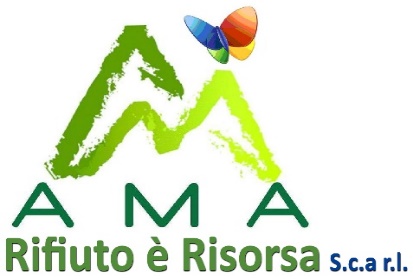 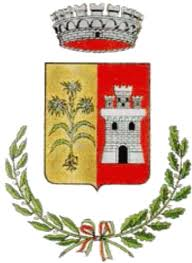 Il  sottoscritto   _____________________________________  codice fiscale   _____________________________________RECAPITO TELEFONICO e/o mail  ____________________________________________Utenza domestica       [  ] allega fatturaComponenti nucleo familiare n° _________Sita in  _____________________________________________________________  Immobile censito in catasto al Foglio ______  particella _________ sub _____Utenza non domestica     [  ] allega fatturaSita in  _____________________________________________________________  Tipo di utenza (specificare studio, ufficio, esercizio commerciale, ecc) _______________________________  P. IVA  _____________________________Immobile censito in catasto al Foglio ______  particella _________ sub _____DICHIARADi ricevere la fornitura del seguente kit per la raccolta differenziata:Mastello da 40 per la raccolta del vetro con identificativo 	n. __________________________     		Firma del dichiarante ____________________________I contenitori sono consegnati in comodato d’uso gratuito. Pertanto, laddove si ravvisino usi impropri degli stessi o termini l’occupazione dell’immobile sopra riportato o cessi l’attività non residenziale, gli stessi dovranno essere restituiti alla Società AMA Rifiuto è Risorsa ScarlSi informa l’interessato che, ai sensi dell’art.7 della Legge n.196/03, i dati personali raccolti saranno trattati, anche con strumenti informatici, esclusivamente nell’ambito del procedimento interessato.			                  				    Per Il Comune di Petralia Soprana_______________________________  [  ] proprietario    [  ] affittuario [  ]  titolare dell’esercizio   [  ] Altro 